LimbažosPASKAIDROJUMA RAKSTS2017. gada 28.septembra saistošajiem noteikumiem  Nr.25„Par interešu izglītības un pieaugušo neformālās izglītības programmu licencēšanu”“Limbažu novada pašvaldības Domes priekšsēdētājs									D.Zemmers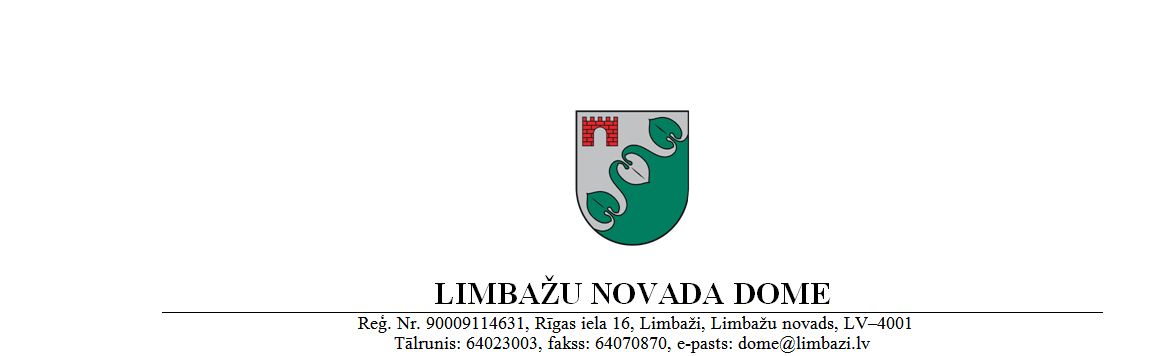 SAISTOŠIE NOTEIKUMILimbažos2017.gada 28.septembrī	Nr.25APSTIPRINĀTIar Limbažu novada domes28.09.2017. sēdes lēmumu (protokols Nr.16, 34.§)“Par interešu izglītības un pieaugušo neformālās izglītības programmu licencēšanu”Izdoti saskaņā ar likuma “Par pašvaldībām” 43.panta trešo daļu, Izglītības likuma 17.panta trešās daļas 16.punktu un 47.panta trešo daļuVISPĀRĪGIE JAUTĀJUMI1.1. Saistošie noteikumi (turpmāk tekstā - Noteikumi) nosaka kārtību, kādā Limbažu novada pašvaldība (turpmāk tekstā - Pašvaldība) izsniedz licences juridiskām un fiziskām personām (izņemot valsts un pašvaldības izglītības iestādes) interešu izglītības un pieaugušo neformālās izglītības programmu īstenošanai, kā arī atsaka izsniegt, anulē, pagarina licenci, izsniedz dublikātu, un arī citu šajos Noteikumos minēto darbību veikšanas kārtību.1.2. Licenci interešu izglītības programmu īstenošanai (juridiskām personām - paraugs 1.pielikumā, fiziskām personām – paraugs 2.pielikumā) un pieaugušo neformālās izglītības programmu īstenošanai (juridiskām personām - paraugs 3.pielikumā, fiziskām personām – paraugs 4.pielikumā) izsniedz Limbažu novada pašvaldības Interešu izglītības un pieaugušo neformālās izglītības programmu licencēšanas komisija (turpmāk tekstā – Komisija).1.3. Komisiju izveido Limbažu novada dome (turpmāk tekstā - Dome), un tā darbojas saskaņā ar Domes apstiprinātu nolikumu. Komisijai adresētie dokumenti iesniedzami Pašvaldībā (vai nosūtāmi elektroniski izglitiba_kultura@limbazi.lv), licences saņemamas Limbažu novada pašvaldības Izglītības un kultūras nodaļā.LICENCES PIEPRASĪJUMA IESNIEGŠANAS KĀRTĪBA2.1. Licenci var pieprasīt juridiskas un fiziskas personas, kuras nav reģistrētas Izglītības iestāžu reģistrā, uz laiku līdz 2 diviem gadiem.2.2. Lai saņemtu pašvaldības licenci, interešu izglītības un pieaugušo neformālās izglītības programmas apjomam ir jābūt līdz 160 akadēmiskajām stundām.2.3. Licences saņemšanai juridiskajai personai un fiziskajai personai Pašvaldībā jāiesniedz šādi dokumenti:2.3.1. iesniegums licences saņemšanai (juridiskai personai - pielikums Nr.5, fiziskai personai - pielikums Nr.6), 2.3.2. licencējamās programmas apraksts datorrakstā (pielikums Nr.7), LĒMUMA PIEŅEMŠANAS UN APSTRĪDĒŠANAS KĀRTĪBA3.1. Komisija izskata saņemtos iesniegumus un tiem pievienotos dokumentus, pārbauda iesniegto dokumentu atbilstību Latvijas Republikas spēkā esošajiem normatīvajiem aktiem un pieņem lēmumu par:3.1.1. licences izsniegšanu,3.1.2. atteikumu izsniegt licenci,3.1.3. papildu informācijas pieprasīšanu,3.1.4. izsniegtās licences anulēšanu,3.1.5. izsniegtās licences pagarināšanu,3.1.6. dublikāta izsniegšanu.3.2. Komisija izskata iesniegumus un tiem pievienotos dokumentus 1 (viena) mēneša laikā pēc iesnieguma saņemšanas un pieņem vienu no 3.1.punktā minētajiem lēmumiem.3.3. Ja tiek pieņemts 3.1.1.punktā minētais lēmums, 10 (desmit) darba dienu laikā Komisija noformē un izsniedz licenci, ko paraksta Komisijas priekšsēdētājs.3.4. Licenci izsniedz licences pieprasītājam vai tā pilnvarotai personai pret parakstu.3.5. Komisijai ir tiesības pieņemt lēmumu par atteikumu izsniegt licenci, ja:3.5.1. iesniegtie dokumenti vai tajā norādītās ziņas neatbilst normatīvo aktu vai šo Noteikumu prasībām,3.5.2. licences pieteicējs ir sniedzis nepatiesas vai maldinošas ziņas,3.5.3. licencējamā programma neatbilst interešu izglītības vai pieaugušo neformālās izglītības kritērijiem.3.6. Komisijai ir tiesības pieņemt lēmumu par agrāk izsniegtas licences anulēšanu, ja:3.6.1. licences saņēmējs gada laikā pēc tās saņemšanas nav uzsācis īstenot licencēto interešu vai pieaugušo neformālās izglītības programmu,3.6.2. licencētās interešu izglītības un pieaugušo neformālās izglītības programmas īstenošanā konstatēti normatīvo aktu pārkāpumi,3.6.3. nav nodrošināta kvalitatīva programmas īstenošana,3.6.4. juridiskā persona vai fiziskā persona izbeigusi izglītojošos darbību,3.6.5. licences īpašnieks, saņemot licenci, ir sniedzis nepatiesas vai maldinošas ziņas. 3.7. Informācija par interešu izglītības vai pieaugušo neformālās izglītības licences anulēšanu tiek paziņota tās īpašniekam un publicēta pašvaldības tīmekļa vietnē www.limbazi.lv ne vēlāk kā 10 (desmit) darba dienu laikā pēc attiecīgā Komisijas lēmuma pieņemšanas, un par to tiek informētas iestādes, kuras veic kontroles funkcijas.3.8. Ja licences saņemšanai iesniegtajos dokumentos nav pietiekamas informācijas, Komisijai ir tiesības pieprasīt papildu informāciju. Licences pieteicējs iesniedz pieprasīto informāciju vai dokumentus 10 (desmit) darba dienu laikā no paziņojuma saņemšanas dienas. Ja noteiktajā termiņā tie netiek iesniegti, Komisijai ir tiesības paziņot, ka iesniegums par licences saņemšanu netiek izskatīts.3.9. Lai izlemtu par licences termiņa pagarināšanu, Komisijai jāiesniedz:3.9.1. izsniegtās licences kopiju,3.9.2. izziņu par izmaiņām programmas īstenošanas materiāltehniskajos resursos,3.9.3. izziņu par izmaiņām programmas īstenošanas personāla sarakstā.3.10. Licences nozaudēšanas gadījumā izsniegt licences dublikātu.3.11. Par izglītības programmas īstenošanas kvalitāti atbild licences īpašnieks.3.12. Licences īpašniekam ir pienākums informēt Komisiju par izmaiņām dokumentos, kas bijuši par pamatu licences izsniegšanai vai pagarināšanai, vismaz 10 darba dienu laikā no izmaiņu izdarīšanas dienas.3.13. Komisijas pieņemto lēmumu var apstrīdēt Limbažu novada domē, bet tās pieņemtais lēmums ir apstrīdams Administratīvā procesa likumā noteiktajā kārtībā.ADMINISTRATĪVĀ ATBILDĪBA PAR SAISTOŠO NOTEIKUMU NEIEVĒROŠANU UN SAISTOŠO NOTEIKUMU IZPILDES KONTROLE4.1. Atbildība par komercdarbības veikšanu bez licences saņemšanas vai komercdarbības turpināšanu pēc licences anulēšanas vai tās derīguma termiņa izbeigšanās iestājas saskaņā ar Latvijas Administratīvo pārkāpumu kodeksu.4.2. Limbažu novada pašvaldības Izglītības un kultūras nodaļa ir atbildīga par Noteikumu izpildes ievērošanu un licencēto programmu īstenošanas kvalitātes kontroli.NOSLĒGUMA JAUTĀJUMI5.1. Noteikumi tiek apstiprināti Limbažu novada domes sēdē un stājas spēkā nākamajā dienā pēc to publicēšanas pašvaldības informatīvajā izdevumā „Limbažu Novada Ziņas”.5.2. Licences, kuras licences pieprasītājam izsniegtas līdz šo Noteikumu spēkā stāšanās dienai, ir derīgas līdz tajās norādītā derīguma termiņa beigām.5.3. Ar šo Noteikumu spēkā stāšanās brīdi tiek atzīts par spēku zaudējušu “Interešu izglītības un pieaugušo neformālās izglītības programmu licencēšanas kārtības nolikums”, kas apstiprināts 2010.gada 28.janvārī ar Limbažu novada domes lēmumu (protokols Nr.3, 17.§), un 2015.gada 26.marta domes sēdē veiktie grozījumi (protokols Nr.8, 16.§).Limbažu novada pašvaldībasDomes priekšsēdētājs	D.Zemmers1.pielikums
Limbažu novada pašvaldības saistošajiem noteikumiem“Par interešu izglītības un pieaugušo neformālās izglītības programmu licencēšanu” Limbažu novada pašvaldībasinterešu izglītības programmas īstenotājaLICENCE Nr. _______________________________________________________________________(juridiskās personas pilns nosaukums)_______________________________(reģistrācijas numurs)ir tiesības īstenot interešu izglītības programmu__________________________________________________________(interešu izglītības programmas nosaukums)Lēmums par licences izsniegšanu pieņemts 20…… . gada “…… .” ……………………sēdē Nr. ……. , protokola Nr. …… .Licence derīga līdz  20…… . gada “…… .” ……………………Licences izsniegšanas datums ………………………..Limbažu novada Interešu izglītības un pieaugušo neformālās izglītības programmu licencēšanas komisijas vadītājs__________________________________________(Vārds, uzvārds, paraksts)[zīmogs]2.pielikums
Limbažu novada pašvaldības saistošajiem noteikumiem“Par interešu izglītības un pieaugušo neformālās izglītības programmu licencēšanu” Limbažu novada pašvaldībasinterešu izglītības programmas īstenotājaLICENCE Nr. _____________________________________________________________________(vārds, uzvārds)ir tiesības īstenot interešu izglītības programmu__________________________________________________________(interešu izglītības programmas nosaukums)Lēmums par licences izsniegšanu pieņemts 20…… . gada “…… .” ……………………sēdē Nr. ……. , protokola Nr. …… .Licence derīga līdz  20…… . gada “…… .” ……………………Licences izsniegšanas datums ………………………..Limbažu novada Interešu izglītības un pieaugušo neformālās izglītības programmu licencēšanas komisijas vadītājs__________________________________________(Vārds, uzvārds, paraksts)[zīmogs]3.pielikums
Limbažu novada pašvaldības saistošajiem noteikumiem“Par interešu izglītības un pieaugušo neformālās izglītības programmu licencēšanu” Limbažu novada pašvaldībaspieaugušo neformālās izglītības programmas īstenotājaLICENCE Nr. _________________________________________________________________________(juridiskās personas pilns nosaukums)_______________________________(reģistrācijas numurs)ir tiesības īstenot pieaugušo neformālās izglītības programmu__________________________________________________________(neformālās  izglītības programmas nosaukums)Lēmums par licences izsniegšanu pieņemts 20…… . gada “…… .” ……………………sēdē Nr. ……. , protokola Nr. …… .Licence derīga līdz  20…… . gada “…… .” ……………………Licences izsniegšanas datums ………………………..Limbažu novada Interešu izglītības un pieaugušo neformālās izglītības programmu licencēšanas komisijas vadītājs__________________________________________(Vārds, uzvārds, paraksts)[zīmogs]4.pielikums
Limbažu novada pašvaldības saistošajiem noteikumiem“Par interešu izglītības un pieaugušo neformālās izglītības programmu licencēšanu” Limbažu novada pašvaldībaspieaugušo neformālās izglītības programmas īstenotājaLICENCE Nr. _____________________________________________________________________(vārds, uzvārds)ir tiesības īstenot pieaugušo neformālās izglītības programmu__________________________________________________________(neformālās  izglītības programmas nosaukums)Lēmums par licences izsniegšanu pieņemts 20…… . gada “…… .” ……………………sēdē Nr. ……. , protokola Nr. …… .Licence derīga līdz  20…… . gada “…… .” ……………………Licences izsniegšanas datums ………………………..Limbažu novada Interešu izglītības un pieaugušo neformālās izglītības programmu licencēšanas komisijas vadītājs__________________________________________(Vārds, uzvārds, paraksts)[zīmogs]5.pielikums
Limbažu novada pašvaldības saistošajiem noteikumiem“Par interešu izglītības un pieaugušo neformālās izglītības programmu licencēšanu” Limbažu novada  Interešu izglītības un pieaugušo neformālās izglītības programmu licencēšanas komisijai______________________________________________(juridiskās personas pilns nosaukums)______________________________________________(amats, vārds, uzvārds)IESNIEGUMSLūdzu izsniegt licenci  interešu izglītības  pieaugušo neformālās izglītības programmai (programmām)_______________________________________________________________[nosaukums (nosaukumi)]___________________________________________________________________________________________________________________________________________________________________________________________________________________________________________________________________________________________________________________________Juridiskās personas nosaukums ______________________________________Reģistrācijas numurs _____________________________Juridiskā adrese __________________________________________________Programmas īstenošanas vietas adrese ________________________________Kontaktpersona (pilnvarotā persona) _________________________________Tālruņa numurs _______________________________E-pasta adrese ______________________________                 Sniegto ziņu pareizību apliecinu ar parakstu: _______________________________________________[Paraksta atšifrējums]Datums __________________6.pielikums
Limbažu novada pašvaldības saistošajiem noteikumiem“Par interešu izglītības un pieaugušo neformālās izglītības programmu licencēšanu” Limbažu novada  Interešu izglītības un pieaugušo neformālās izglītības programmu licencēšanas komisijai______________________________________________(vārds, uzvārds)IESNIEGUMSLūdzu izsniegt licenci  interešu izglītības  pieaugušo neformālās izglītības programmai (programmām)_______________________________________________________________[nosaukums (nosaukumi)]___________________________________________________________________________________________________________________________________________________________________________________________________________________________________________________________________________________________________________________________Fiziskās personas vārds, uzvārds _____________________________________Personas kods _____________________________Deklarētā dzīvesvietas adrese _______________________________________Programmas īstenošanas vietas adrese ________________________________Kontaktpersona (pilnvarotā persona) _________________________________Tālruņa numurs _______________________________E-pasta adrese ______________________________                 Sniegto ziņu pareizību apliecinu ar parakstu: _______________________________________________[Paraksta atšifrējums]Datums __________________7.pielikums
Limbažu novada pašvaldības saistošajiem noteikumiem“Par interešu izglītības un pieaugušo neformālās izglītības programmu licencēšanu”Apstiprinu:juridiskās personas amatpersonaspilns amata nosaukums / fiziskās personas vārds, uzvārdsjuridiskās personas amatpersonas / fiziskās personas personiskais paraksts un tā atšifrējumsapstiprinājuma vieta un datumszīmoga nospiedumsInterešu izglītības /pieaugušo neformālās izglītībasprogrammas nosaukums1.Programmas mērķis un uzdevumi2.Mērķa grupa (vecums/specializācijas grupas) un plānoto rezultātu apraksts3.Izglītības programmas īstenošanas vieta, materiālais nodrošinājums4.Izglītības programmas finansiālais nodrošinājums5.Izglītības programmas apjoms,  satura plānojumsKopā______stundas6.Izglītības programmas īstenošanas personāla saraksts, pievienojot CV un izglītības programmas īstenošanai atbilstošas izglītības apliecinošu dokumentu kopijas.7.Pēc izglītības programmas apguves izsniedzamā dokumenta paraugsPaskaidrojuma raksta sadaļasNorādāmā informācija1.Projekta nepieciešamības pamatojumsSaistošo noteikumu projekts izstrādāts saskaņā ar likuma “Par pašvaldībām” 43.panta trešo daļu un Izglītības likuma 17.panta trešās daļas 16.punktu,kas nosaka, ka “novada pašvaldība nodrošina bērnu un jauniešu interešu izglītību, izsniedz licences interešu izglītības programmu īstenošanai”.Līdz ar to nepieciešams pieņemt saistošos noteikumus, kas regulē pašvaldības interešu izglītības un pieaugušo neformālās izglītības  programmu licencēšanu gadījumos, ja tādas vēlas īstenot juridiskas un fiziskas personas, kuras nav reģistrētas Izglītības iestāžu reģistrā.2. Īss projekta satura izklāstsSaistošo noteikumu mērķis ir noteikt un regulēt pašvaldības interešu izglītības un pieaugušo neformālās izglītības programmu licencēšanu gadījumos, ja tādas vēlas īstenot juridiskas un fiziskas personas, kuras nav reģistrētas Izglītības iestāžu reģistrā, un  ja tās tiek īstenotas Limbažu novadā. Saistošie noteikumi ir pamats Limbažu novada domes Interešu izglītības un pieaugušo neformālās izglītības programmu licencēšanas komisijas darbībai, ko reglamentē šīs komisijas nolikums.3. Informācija par plānoto projekta ietekmi uz pašvaldības budžetuPašvaldībai finanšu līdzekļi nav jāiegulda.4. Informācija par plānoto projekta ietekmi uz uzņēmējdarbības vidi pašvaldības teritorijāNoteikumi tiešā veidā neietekmē uzņēmējdarbības vidi pašvaldības teritorijā, bet netiešā veidā var to sekmēt.Personas kods–Personas kods–Nr.p.k.Tēmas nosaukumsApakštēmas nosaukumsTeorijas stundu skaitsPraktisko nodarbību stundu skaitsKopējais stundu skaits